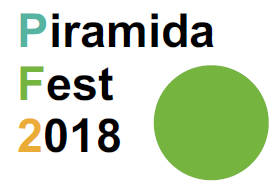 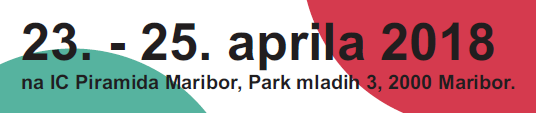 PRIJAVNICAPrijavnico pošljite po e-pošti na: mic@icp-mb.si ali zdenka.kresnik@icp-mb.si  do 20. 4. 2018.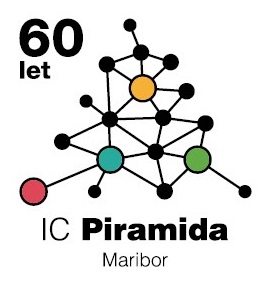 Ime in priimek:Naslov podjetja:Telefon:e-mail:V ocenjevanju naših izdelkov bomo sodelovali v naslednji kategorijiMesni izdelki: salameKruh: rženi kruhSlaščica: Pohorska omleta